THE HUMANE SOCIETY OF THE PALOUSE                      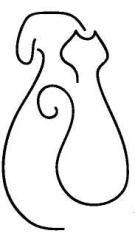 2019 E. WHITE AVE   			MOSCOW IDAHO 83843(208)883-1166	Junior Volunteer ApplicationThank you for your interest in Volunteering with HSoP!Date____________Name___________________________  Age__________Phone___________________________Email____________________________Emergency Contact: Name__________________ Phone_____________Tell us why you would like to volunteer with HSoP___________________________________________________________________________________________________________________Do you have any allergies HSoP should be aware of?__________________________________All HSoP volunteers are required to follow both written and verbal instructions provided by HSoP Staff. Failure to do so may result in disciplinary actions up to termination of the privilege of volunteering.  All disciplinary actions are on a case-by-case basis and are subject to change.ALL VOLUNTEERS ARE EXPECTED TO STAY BUSY FOR THE DURATION OF THE TIME SLOT THEY HAVE SIGNED UP FOR. FAILURE TO DO SO MAY RESULT IN TERMINATION OF SERVICE AND MAY BE BARRED FROM FURTHER VOLUNTEERING OPPORTUNITIES.Be aware that our animals do not always come from a nice and loving environment and as such may show signs of discomfort or anxiety. If that is the case please give them the space they need.  Not all animals staying with HSoP have been socialized with children.  Parent or guardian, it is your duty to watch the Junior Volunteer you are with to make sure they don’t mistakenly over look the sings of discomfort or anxiety an animal is displaying.Junior Volunteer Guidelines  The following guidelines are for the safety of our volunteers. Read and initial the following:Please understand that everything will be done to prevent accidents from happening, but there is always a chance that your child may be injured while volunteering. The Humane Society of the Palouse is not responsible for any injuries that may occur. Jr Volunteer Initials: ______ Parent Initials:______ Confidentiality: Volunteers and Junior Volunteers are asked to keep all Humane Society matters confidential, refrain from speaking to any type of media unless received approval from executive director. All volunteers are expected to direct any questions they, or visitors, have about animals or shelter operations to staff members. Jr. Volunteer Initials: _________ Parent Initials: _______ Parents/Guardians ARE REQUIRED to come volunteer with the JR Volunteer Applicants. Jr Volunteers are not allowed to be on the premise without a parent or Guardian that has completed a Volunteer application. Jr. Volunteer Initials: ________ Parent Initials: ______ There are rules and procedures in order to have the Jr. Volunteer program succeed and continue. These rules will be explained to both Jr. Volunteer and Volunteer partner. If these rules can not be followed by volunteers Jr. Volunteer will be asked to discontinue the program. These rules are set in place for safety reasons and must be followed. Jr. Volunteer Initials: ________ Parent Initials: ______ Dress keeping in mind that you are working with animals. Close-toed shoes are must, no flip-flops.  Volunteers may wear shorts however, jeans are recommended. Any offensive or obscene language, images, or iconography are not allowed.  Jr. Volunteer Initials: ________ Parent Initials: ______ Remember to close all doors behind you.Jr. Volunteer Initials: ________ Parent Initials: ______ 
If you have thoroughly read and understand the above lines, do not initial this line.
Jr. Volunteer Initials: ________ Parent Initials: ______ Read any signage on a door or gate before interacting with an animal.
Jr. Volunteer Initials: ________ Parent Initials: ______ All volunteers must use hand sanitizer before and between each animal.
Jr. Volunteer Initials: ________ Parent Initials: ______ DO NOT place cats on the floor. If you have a cat out, pay full attention to them.DO NOT take kittens or cats from different kennels to interact with each other.
DO NOT take kittens or cats from their kennels into the social cat room. You MAY take kittens or cats from their kennels into the Adoption Room if it is not in use.DO NOT hold kittens or cats taken from a kennel near any other cats, nor try to introduce them to other cats.Jr. Volunteer Initials: ________ Parent Initials: ______ 
DO NOT enter ANY kennel without permission from the staff. We are happy to unlock the kennels for you.
DO NOT let anyone into a kennel that the staff has unlocked for you. If another person would like to socialize with the dog as you are leaving, they must ask a staff member to be present. Lock the padlock on the gate after you are done in the kennel.
DO NOT engage in “tug of war” type play with our dogs.
Jr. Volunteer Initials: ________ Parent Initials: ______ ALL VOLUNTEERS must understand that if you put your hands/fingers/feet/toes in with an animal that is unknown to you, you may not get those back and HSOP will not be held liable should any actions you take while volunteering result in an injury.
Jr. Volunteer Initials: ________ Parent Initials: ______ BY SIGNING THIS FORM I ACCEPT PERSONAL RISK OF INJURY INCLUDING BUT NOT LIMITED TO BITES, SCRATCHES, TORN CLOTHING, AND EXPOSURE TO ZOONOTIC DISEASES SUCH AS BUT NOT LIMITED TO FUNGAL INFECTIONS.ALL VOLUNTEER APPLICATIONS ARE VALID FOR 1 YEAR FROM THE DATE THE APPLICATION IS SIGNED.__________________________________                                                     _________________________
Signature                                           					Date__________________________________				__________________________Parent/Guardian Signature					Date